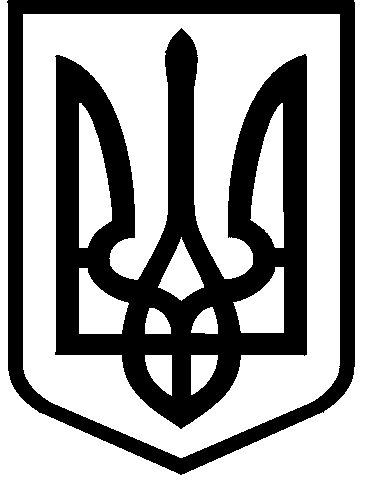 КИЇВСЬКА МІСЬКА РАДАII сесія IX скликанняРІШЕННЯ____________№_______________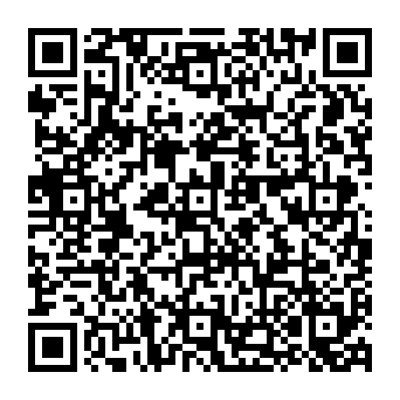 Відповідно до статей 9, 83, 93 Земельного кодексу України, абзацу четвертого розділу IX «Перехідні положення» Закону України «Про оренду землі», пункту 34 частини першої статті 26 Закону України «Про місцеве самоврядування в Україні», Закону України «Про правовий режим воєнного стану», Указу Президента України від 24 лютого 2022 року № 64/2022 «Про введення воєнного стану в Україні», затвердженого Законом України                            від 24 лютого 2022 року № 2102-IX, (зі змінами, внесеними згідно з Указами Президента України від 14 березня 2022 року № 133/2022, від 18 квітня 2022 року № 259/2022, від 17 травня 2022 року № 341/2022, затвердженими Законами України від 15 березня 2022 року № 2119-IX, від 21 квітня 2022 року № 2212-IX та від 22 травня 2022 року № 2263-IX відповідно), враховуючи звернення товариства з обмеженою відповідальністю «Футбольний клуб «Динамо» Київ» від 30 травня 2022 року № 651380578 та від 03 червня 2022 року № 375, лист Торгово-промислової палати України від 28 лютого 2022 року № 2024/02.0-7.1, Київська міська радаВИРІШИЛА:Поновити на 5 років договір оренди земельної ділянки (кадастровий номер 8000000000:90:132:0028, площа 5,1300 га) від 04 жовтня 2010 року                         № 79-6-00785 (у редакції угоди про поновлення договору оренди земельної ділянки від 31 травня 2017 року № 167), укладений між Київською міською радою та товариством з обмеженою відповідальністю «Футбольний клуб «Динамо» Київ» для облаштування теренкурних маршрутів та будівництва спортивного знаряддя ( з максимальним збереженням зелених насаджень) (для розширення учбово-спортивної бази «Конча-Заспа») на Столичне шосе, 45 (між існуючими футбольними полями та медико-реабілітаційним центром спортивної бази «Конча-Заспа») у Голосіївському районі м. Києва (категорія земель - землі рекреаційного призначення, код виду цільового призначення – 07.02, справа                  № 651380578).Товариству з обмеженою відповідальністю «Футбольний клуб «Динамо» Київ» у місячний строк надати до Департаменту земельних ресурсів виконавчого органу Київської міської ради (Київської міської державної адміністрації) документи, визначені законодавством України, необхідні для підготовки проєкту договору про укладення договору оренди земельної ділянки від 04 жовтня                    2010 року № 79-6-00785 (зі змінами) на новий строк.Контроль за виконанням цього рішення покласти на постійну комісію Київської міської ради з питань архітектури, містобудування та земельних відносин.ПОДАННЯ:ПОДАННЯ:Про поновлення товариству з обмеженою відповідальністю «Футбольний клуб «Динамо» Київ» договору оренди земельної ділянки від                          04 жовтня 2010 року                               № 79-6-00785 (зі змінами)Київський міський голова 	Віталій КЛИЧКОЗаступник голови Київської міської державної адміністраціїз питань здійснення самоврядних повноваженьПетро ОЛЕНИЧДиректор Департаменту земельних ресурсіввиконавчого органу Київської міської ради(Київської міської державної адміністрації)Валентина ПЕЛИХПерший заступник директораДепартаменту земельних ресурсіввиконавчого органу Київської міської ради(Київської міської державної адміністрації)Віктор ДВОРНІКОВЗаступник директора Департаменту – начальник юридичного управління Департаменту земельних ресурсіввиконавчого органу Київської міської ради(Київської міської державної адміністрації)Марія ДЕГТЯРЕНКОЗаступник директора Департаменту -начальник управління землеустроюДепартаменту земельних ресурсіввиконавчого органу Київської міської ради(Київської міської державної адміністрації)Анна МІЗІНВ. о. начальника відділу орендних відносинуправління ринку земельДепартаменту земельних ресурсіввиконавчого органу Київської міської ради(Київської міської державної адміністрації)Лілія ПОПЗаступник голови Київської міської державної адміністраціїз питань здійснення самоврядних повноваженьПетро ОЛЕНИЧДиректор Департаменту земельних ресурсів виконавчого органу Київської міської ради(Київської міської державної адміністрації)Валентина ПЕЛИХЗаступник директора Департаменту – начальник юридичного управління Департаменту земельних ресурсіввиконавчого органу Київської міської ради(Київської міської державної адміністрації)Марія ДЕГТЯРЕНКОПОГОДЖЕНО:Постійна комісія Київської міської радиз питань архітектури, містобудування таземельних відносин Голова	Секретар			Михайло ТЕРЕНТЬЄВЮрій ФЕДОРЕНКОВ. о. начальника управління правового забезпечення діяльності Київської міської радиВалентина ПОЛОЖИШНИК